Základní škola a Mateřská škola Kozlovice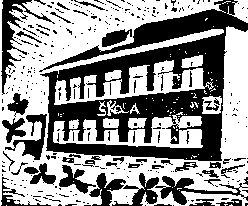 Návrh realizace výletuv rámci aktivity spolupráce „Poznej svůj kraj“zařazeného do Místního akčního plánu Frýdek-Místek II1.Trasa výletuHezké počasíZahájení výletu u ZŠ Kozlovice v 8:30 (5 min.)V roce 1785 zřízením farnosti počíná historie obecné školy v obci. Vyučovalo se na výměnku fojtství, popisné číslo 1 (v současné době je zde muzeum Obecné školy)6.5. 1878 byl položen základní kámen pro školu novouV roce 1932 byla otevřená škola už s novou přístavbouV roce 1959 byla dokončená další velká přístavba školní budovyV roce 2007 je vystavěná nová tělocvičnaVe škole je 18 tříd a navštěvuje ji asi 400 žákůKroužky: keramický, dramatický, sportovní hry (stolní tenis, korfbal, florbal, Beskyďáček), anglický, výtvarný, včelařský, pěvecký sbor a sboreček, country tanceTradiční akce: lyžařský výcvik, výuka plavání, pasování na čtenáře, Den Země, Vánoční nebo Velikonoční jarmark, adaptační pobyt pro žáky 6. ročníku, preventivní programy, celoškolní projekty, besídky pořádané školní družinou (vystoupení ke Dni matek, Vánoční besídka), různé akce organizované žáky 9. tříd (projekt „Cestou necestou“, Mikuláš, karneval, Halloween)Vybavení školy: 2 počítačové učebny, 2 tělocvičny, učebna cizích jazyků, učebna fyziky a chemie, dílny na pracovní činnosti, interaktivní tabule, venkovní sportoviště, herna stolního tenisuÚčast žáků na soutěžích: různé sportovní soutěže, olympiády z mnoha předmětů (matematika, český jazyk, zeměpis, přírodopis, dějepis, fyzika), Zlatá cihla, Přírodovědný klokan, Matematický klokan, pěvecká soutěž Talent, výtvarné soutěžeProhlídka areálu Fojtství a Obecné školy (40 min)Kdysi tato budova s číslem popisným 1 složila k hospodářským účelůmPo rekonstrukci slouží jako muzeum s živou expozicí věnovanou tématu Obecná školaV muzeu je plně vybavená malotřídka obecné školy z přelomu 19. a 20. st., dobový kabinet se spoustou učebních pomůcek, byt pana řídícího, obecní šatlava a v podkroví se nachází expozice sakrálního uměníProhlídka Smart Ranch (20 min.)Z ranče je krásný výhled na okolní hory a část obceK ranči přiléhají výběhy o rozloze 6 ha, kde majitelé chovají koně a nabízejí i ustájení koníKrytá jízdárnaStáj o kapacitě 24 boxůPořádají se zde závody v reininguSvačina (20 min.)Občerstvení si žáci připraví samiAreál Na Mlýně (25 min.)K vidění je rekonstruovaný mlýn s 250 m dlouhým náhonem a plně funkčním mlýnským kolemSoučástí areálu je také skanzen a několik napodobenin historických dřevěných staveb se sbírkami lidových řemeslných náčiníDisponibilní čas pro přesuny: 70 min.Ukončení výletu: 11:55Oběd: 12:00 – 12:30Deštivé počasíZahájení výletu u ZŠ Kozlovice v 8:30 (5 min.)Prohlídka školy (20 min.)V roce 1785 zřízením farnosti počíná historie obecné školy v obci. Vyučovalo se na výměnku fojtství, popisné číslo 1 (v současné době je zde muzeum Obecné školy)6.5. 1878 byl položen základní kámen pro školu novouV roce 1932 byla otevřená škola už s novou přístavbouV roce 1959 byla dokončená další velká přístavba školní budovyV roce 2007 je vystavěná nová tělocvičnaVe škole je 18 tříd a navštěvuji ji asi 400 žákůKroužky: keramický, dramatický, sportovní hry (stolní tenis, korfbal, florbal, Beskyďáček), anglický, výtvarný, včelařský, pěvecký sbor a sboreček, country tanceTradiční akce: lyžařský výcvik, výuka plavání, pasování na čtenáře, Den Země, Vánoční nebo Velikonoční jarmark, adaptační pobyt pro žáky 6. ročníku, preventivní programy, celoškolní projekty, besídky pořádané školní družinou (vystoupení ke Dni matek, Vánoční besídka), různé akce organizované žáky 9. tříd (projekt „Cestou necestou“, Mikuláš, karneval, Halloween)Vybavení školy: 2 počítačové učebny, 2 tělocvičny, učebna cizích jazyků, učebna fyziky a chemie, dílny na pracovní činnosti, interaktivní tabule, venkovní sportoviště, herna stolního tenisuÚčast žáků na soutěžích: různé sportovní soutěže, olympiády z mnoha předmětů (matematika, český jazyk, zeměpis, přírodopis, dějepis, fyzika), Zlatá cihla, Přírodovědný klokan, Matematický klokan, pěvecká soutěž Talent, výtvarné soutěžeAktivity ve třídě (30 min.)Svačina (15 min.)Občerstvení si žáci připraví samiSportovní aktivity v tělocvičně a herně stolního tenisu (50 min)Možnost zahrát si stolní tenis nebo jiné hry v tělocvičně školyProhlídka areálu Fojtství a Obecné školy (40 min)Kdysi tato budova s číslem popisným 1 složila k hospodářským účelůmPo rekonstrukci slouží jako muzeum s živou expozicí věnovanou tématu Obecná školaV muzeu je plně vybavená malotřídka obecné školy z přelomu 19. a 20.st., dobový kabinet se spoustou učebních pomůcek, byt pana řídícího, obecní šatlava a v podkroví se nachází expozice sakrálního uměníDisponibilní čas pro přesuny: 20 min.Ukončení výletu: 11: 40Oběd: 11:50 – 12:202.Aktivity během výletu-  představení školy-  prohlídka areálu Fojtství a Obecné školy-  možnost nákupu suvenýrů v Informačním centru v budově Obecné školy -  prohlídka Smart Ranch-  návštěva Areálu Na Mlýně-  procházka obcí a pozorování okolní krajiny3.Doplňující aktivity -  křížovky-  osmisměrky-  kvíz o Kozlovicích-  puzzle (znak Kozlovic)4. Konkrétní informace k zajištění výletu v rámci projektu „Poznej svůj kraj“Škola, která přijede do Kozlovic:Třída a počet žáků:Kontakt na doprovod:Zajištění dopravy:Způsob zajištění obědů:Řešení upomínkového předmětu:Zpracovala Mgr. Markéta SynkováV Kozlovicích dne 14. 4. 2021